510120N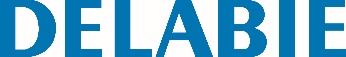 Saboneteira móvel removível para barra de duche Ø 25 e 32Referência: 510120N Informação para prescriçãoSaboneteira deslizante removível em poliamida alta resistência (Nylon) branco.Suporte adaptado para gel de banho ou sabonete.Para barra de duche Ø 25 e 32.